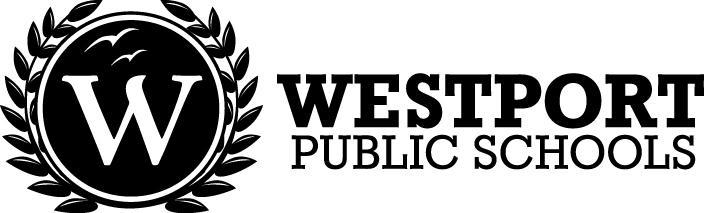 FOOD/INSECT EMERGENCY ANAPHYLAXIS CARE PLAN and MEDICATION AUTHORIZATIONSchool:								TO BE COMPLETED BY PARENT AND AUTHORIZED HEALTHCARE PROVIDER: REQUIREDConnecticut State Law and Regulations 10-212(a) require a written medication order of an authorized prescriber, (physician, dentist, optometrist, advanced practice registered nurse or physician's assistant, and for interscholastic and intramural sports only, a podiatrist) and parent/guardian written authorization, for the nurse, or in the absence of the nurse, a qualified school personnel to administer medication. STUDENT INFORMATIONStudent Name          DOB:          STUDENT INFORMATIONHome/Cell Phone          Grade         STUDENT INFORMATIONKNOWN LIFE-THREATENING ALLERGIES:  ☐PEANUTS ☐ TREE NUTS ☐ MILK  ☐SOY  ☐ WHEAT  ☐SHELLFISH   ☐FISH (OTHER)☐ BEE STINGS ☐LATEX ☐ EGGS:_________________  ☐ OTHER:  Confirmed with allergy testing  ☐ yes    ☐ noHistory of Asthma?  ☐ No   ☐ Yes 
(Increases risk of severe reaction)Severe Anaphylactic Reaction?  ☐ Yes,☐ This child has an extreme severe allergy. Give Epinephrine immediately if allergen was likely eaten, at onset of any symptoms and follow the protocol below.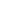 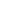 STUDENT INFORMATIONKNOWN ORAL ALLERGY SYNDROME:  ☐ No  ☐Yes (list):--------------------------------------------------------------------------------------------------------------------History of Asthma?  ☐ No   ☐ Yes 
(Increases risk of severe reaction)Severe Anaphylactic Reaction?  ☐ Yes,☐ This child has an extreme severe allergy. Give Epinephrine immediately if allergen was likely eaten, at onset of any symptoms and follow the protocol below.STUDENT INFORMATIONProvide separate medication authorization if treatment indicatedHistory of Asthma?  ☐ No   ☐ Yes 
(Increases risk of severe reaction)Severe Anaphylactic Reaction?  ☐ Yes,☐ This child has an extreme severe allergy. Give Epinephrine immediately if allergen was likely eaten, at onset of any symptoms and follow the protocol below.TREATMENT PLANAFTER EXPOSURE TO KNOWN OR SUSPECTED ALLERGY& ANY OF THESE SYMPTOMS:AIRWAY: Difficulty breathing, swallowing, chest tightness, wheeze  THROAT: Tight, hoarse, swollen tongue, difficulty swallowing/droolingCARDIAC: Dizzy, faint, confused, pale or blue, hypotension, weak pulse &/ORANY COMBINATION OF SYMPTOMS FROM DIFFERENT BODY AREAS:Swollen lips, repetitive cough, sneezing, profuse runny noseHives, itching (anywhere), swelling (e.g., eyes) Nausea, Vomiting, diarrhea, crampy pain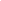 follow this protocol:1. INJECT EPINEPHRINE IMMEDIATELY!2. Call 9113. Lie down if able, avoid rapid upright positioning & continue monitoring4. Give additional medications as ordered     - Antihistamine      - Bronchodilator/Albuterol if has asthma
5. Notify Parent/Guardian6. Notify Prescribing Provider / PCP7. When indicated, assist student to rise 
    very slowly.EPINEPHRINE☐ Epinephrine Auto-injector, Jr (0.15mg) IM side of thigh        ☐ Epinephrine Auto-injector (0.3mg) IM side of thigh A second dose of epinephrine can be given 5 minutes or more if symptoms persist or recur.Relevant Side Effects ☐ Tachycardia   ☐ Other:                          Medication Allergies ☐ NKDA   ☐ Other:☐ Epinephrine Auto-injector, Jr (0.15mg) IM side of thigh        ☐ Epinephrine Auto-injector (0.3mg) IM side of thigh A second dose of epinephrine can be given 5 minutes or more if symptoms persist or recur.Relevant Side Effects ☐ Tachycardia   ☐ Other:                          Medication Allergies ☐ NKDA   ☐ Other:☐ Epinephrine Auto-injector, Jr (0.15mg) IM side of thigh        ☐ Epinephrine Auto-injector (0.3mg) IM side of thigh A second dose of epinephrine can be given 5 minutes or more if symptoms persist or recur.Relevant Side Effects ☐ Tachycardia   ☐ Other:                          Medication Allergies ☐ NKDA   ☐ Other:EPINEPHRINEMedication shall be administered during school year:
        to                          NOTE: if nurse is not available, the epinephrine autoinjector may be given by designated school personnel with exposure or for any anaphylaxis symptoms AUTHORIZATIONConfirms student is capable of carrying medication             ☐ Yes   ☐ NoConfirms student is capable to safely and properly administer medication             ☐ Yes   ☐ NoIf a child refuses/is unable to self-treat, a trained personnel must be available and able to administer medicationPrescriber’s Signature:                                                                                           DateDate:        Prescriber’s printed name or stampAUTHORIZATIONParent: I hereby request that the above ordered medication be administered by school personnel and consent to communications between the school nurse and the prescriber that are necessary to ensure safe administration of this medication. This protocol will be in effect until the end of the current or extended school year. This medication will be destroyed if not picked up within one week following termination of the order or the end of the school year. Whichever comes first, unless the student will be attending an extended school year (ESY) program. A new protocol will be needed for the next school year.  I have received, reviewed and understand the above information.Date:        Prescriber’s printed name or stampAUTHORIZATIONParent’s Signature:                                                                                                                                 Date